РЕСПУБЛИКА   КАРЕЛИЯКОНТРОЛЬНО-СЧЕТНЫЙ КОМИТЕТСОРТАВАЛЬСКОГО МУНИЦИПАЛЬНОГО РАЙОНААНАЛИТИЧЕСКАЯ ЗАПИСКАо ходе исполнения бюджета Сортавальского городского поселения в 1 полугодии 2018 года.06 августа 2018 года                                                                                      № 37Настоящая справка подготовлена на основании статьи 268.1 Бюджетного кодекса Российской Федерации, Решения Совета Сортавальского муниципального района от 26.01.2012г. №232 «Об образовании контрольно-счетного комитета Сортавальского муниципального района и утверждении Положения о контрольно-счетном комитете Сортавальского муниципального района» (с изменениями и дополнениями), плана работы Контрольно-счетного комитета Сортавальского муниципального района на 2018 год, утвержденного приказом Контрольно-счетного комитета от 28.12.2015г. №38, Соглашения о передаче полномочий контрольно-счетного органа Сортавальского городского поселения по осуществлению внешнего муниципального финансового контроля Контрольно-счетному комитету Сортавальского муниципального района от 25.12.2017г, в целях осуществления текущего финансового контроля.При подготовке аналитической записки использованы следующие документы:Отчет об исполнении бюджета Сортавальского городского поселения на 1 июля 2018 года и на 1 июля 2017 года;Отчет об использовании средств резервного фонда Администрации Сортавальского городского поселения на 1 июля 2018 года;Кассовый план по доходам;Решение Совета Сортавальского городского поселения №14 от 14.12.2017 года «О бюджете Сортавальского городского поселения на 2018 год и на плановый период 2019 и 2020 годов»;Решения Совета Сортавальского городского поселения «О внесении изменений и дополнений в Решение Совета Сортавальского городского поселения №14 от 14.12.2017 года «О бюджете Сортавальского городского поселения на 2018 год и на плановый период 2019 и 2020 годов»;Утвержденная сводная бюджетная роспись Сортавальского городского поселения на 2018 год.В ходе мониторинга исполнения бюджета Сортавальского городского поселения в 1 полугодии 2018 года проанализированы:-исполнение основных характеристик бюджета Сортавальского городского поселения по состоянию на 01.07.2018 года;-исполнение доходной и расходной части, источников финансирования дефицита бюджета городского поселения по состоянию на 01.07.2018 года; -расходование средств резервного фонда Администрации Сортавальского городского поселения в 1 полугодии 2018 года;-исполнение программной части бюджета поселения по состоянию на 01.07.2018 года.Основные характеристики бюджета Сортавальского городского поселенияПервоначально бюджет Сортавальского городского поселения на 2018 год (Решение Совета Сортавальского городского поселения от 14.12.2017г. 14) был утвержден по доходным источникам в сумме 101 091,4 тыс. руб., расходным обязательствам – 104 091,4 тыс. руб., дефицит бюджета Сортавальского городского поселения был утвержден в сумме 3 000,0 тыс. рублей. В I полугодии 2018 года в утвержденный бюджет изменения вносились 1 раз. В результате внесенных изменений бюджет Сортавальского городского поселения на 2018 год был утвержден по доходным источникам в сумме 134 606,9 тыс. руб., расходным обязательствам – 146 562,4 тыс. руб., дефицит бюджета поселения утвержден в сумме 11 955,5 тыс. руб.Основные итоги исполнения бюджета Сортавальского городского поселения в 1 полугодии 2018 годаТаблица 1, (тыс. руб.)В отчете об исполнении бюджета поселения на 1 июля 2018г. отражены утвержденные решением о бюджете назначения по доходам в сумме 134 606,9 тыс. руб., по расходам – утвержденные в соответствии со сводной бюджетной росписью, с учетом последующих изменений – 156 562,4 тыс. руб., дефицит бюджета – сумма плановых показателей, утвержденных решением о бюджете в сумме 11 955,5 тыс. руб.Согласно отчетных данных бюджет по доходам исполнен в размере 60 921,31 тыс. руб. или на 45% к утвержденным бюджетным назначениям, по расходам исполнение составило 61 341,78 тыс. руб. или 39% к утвержденным бюджетным назначениям и к показателям, утвержденным в соответствии со сводной бюджетной росписью, с учетом последующих изменений.В результате исполнения бюджета за истекшее 1 полугодие получен дефицит бюджета в сумме 420,5 тыс. руб.ДОХОДЫДоходы бюджета Сортавальского городского поселения по состоянию на 01.07.2018г. в разрезе групп доходов характеризуются следующими данными:Таблица 2 (тыс.руб.)Как видно из таблицы, доходы по группе «Налоговые и неналоговые доходы» за рассматриваемый период т. г. поступили в прогнозируемом объеме (графа 3). По группе «Безвозмездные поступления» доходы также поступили в бюджет Сортавальского городского поселения в объеме 100% от плана. В целом, доходы в бюджет поселения поступили в объеме плановых показателей.При сравнении объемов поступлений с аналогичным периодом прошлого года (графа 5) наблюдается снижение по группе «Налоговые и неналоговые доходы» на 5 процентных пункта и увеличение по группе «Безвозмездные поступления» на 15 процентов. В целом процент исполнения доходной части бюджета Сортавальского городского поселения за 1 полугодие текущего года снизился по сравнению с процентом исполнения доходной части за 1 полугодие 2017 года на 1 процентный пункт.Группа 1000000000 «Налоговые и неналоговые доходы»По данным Отчета об исполнении бюджета Сортавальского городского поселения по состоянию на 01.07.2018г., предоставленного органом, организующим исполнение бюджета - Администрацией Сортавальского поселения, налоговые и неналоговые доходы бюджета поселения за период январь-июнь 2018 года поступили в сумме 40 840,6 тыс. руб. За аналогичный период прошлого года поступление, в сопоставимых условиях, составило 43 406,0  тыс. руб., т.е. объем поступлений сократился на 2 565,4 тыс. руб. или на 6 процентов.Налоговые доходыОсновную долю в сумме поступивших налоговых доходов занимает налог на доходы физических лиц. Сумма поступления в 1 полугодии текущего года составила 23 988,83 тыс. руб., что составляет 71% от общей суммы поступлений налоговых доходов.В аналогичном периоде прошлого года налог на доходы физических лиц также занимал наибольший удельный вес в объеме налоговых поступлений и составлял 22 089,2 тыс. руб. (75,4%), что на 1 899,63 тыс. руб. меньше, чем за 1 полугодие 2018 года. По сравнению с прогнозом поступлений налога на доходы физических лиц в анализируемом периоде исполнение составило 102,0%.Земельный налог также имеет существенную долю поступлений в общем объеме поступивших налоговых доходов. За 6 месяцев текущего года в бюджет поселения поступило 6 780,88 тыс. руб. или 17% от общей суммы поступивших налоговых доходов. Прогнозируемый объем поступления по данному виду налогового источника в анализируемом периоде исполнен на 100%. Если сравнивать с аналогичным периодом прошлого года, то в 1 полугодии 2018 года поступило на 1 455,58 тыс. руб. или на 27% больше, чем в 1 полугодии 2017 года (5 325,3 тыс. руб.).Доходы от уплаты акцизов являются источником для формирования Дорожного фонда поселения. В I полугодии 2018 года в бюджет поступило 1 729,8 тыс. руб. или 5% от всех налоговых поступлений поселения. По сравнению с аналогичным периодом прошлого года объем поступлений по данному виду налогового источника в 1 полугодии текущего года вырос на 95,7 тыс. руб. или на 6%. По отношению к запланированному объему поступлений доходы от акцизов достигли планового показателя на 96%.Налоговые доходы бюджета Сортавальского городского поселения за рассматриваемый период исполнены в сумме 33 878,99 тыс. руб. или 52% к утвержденным годовым бюджетным назначениям и 100% к объему прогнозных поступлений. Неналоговые доходыСтруктура основных доходных источников в общем объеме поступивших неналоговых доходов в 1 полугодии 2018 года изменилась по сравнению с аналогичным периодом прошлого года. Увеличился удельный вес: доходов от оказания платных услуг (работ) и компенсации затрат государства на 12%, доходов от штрафов, санкций, возмещений ущерба на 15%, прочих неналоговые доходов на 5%. Удельный вес доходов от продажи материальных и нематериальных активов снизился на 12% по сравнению с 1 полугодием 2017 года, доля доходов от использования имущества, находящегося в муниципальной собственности снизилась на 18%.Таблица 3Если сравнивать в абсолютном выражении, то в 1 полугодии 2018г. доходов от использования имущества, находящегося в муниципальной собственности поступило 3 948,12 тыс. руб., что на 296,58 тыс. руб. или на 7% меньше по сравнению с аналогичным периодом прошлого года. План по прогнозу поступлений по данному виду неналогового источника выполнен на 100%. Доходов от продажи материальных и нематериальных активов поступило, в анализируемом периоде в сумме 1 027,67 тыс. руб. В аналогичном периоде прошлого года объем поступления составлял 9 436,7 тыс. руб., т.е. объем поступлений в 1 полугодии текущего года сократился на 8 409,03 тыс. руб. или в 9 раз.Объем поступления по доходам от оказания платных услуг (работ) и компенсации затрат государства в 1 полугодии текущего года составил 547,38 тыс. руб. или 105% от прогнозируемого объема поступлений. По сравнению с аналогичным периодом прошлого года в 1 полугодии 2018 года произошло увеличение объема поступлений на 162,77 тыс. руб. или на 42%.В целом, по группе неналоговые доходы, объем поступлений за период январь-июнь текущего года по сравнению с соответствующим периодом прошлого года сократился на 7 138,22 тыс. руб. или на 51%. Неналоговые доходы бюджета Сортавальского городского поселения за рассматриваемый период исполнены в сумме 6 961,64 тыс. руб. или 22% к годовым бюджетным назначениям и 100% к объему прогнозных поступлений за I полугодие т.г. На приведенной ниже диаграмме отражена динамика неналоговых доходов бюджета Сортавальского городского поселения, поступивших за 1 полугодие текущего года, по сравнению с аналогичным периодом прошлого года:Ряд 1- Исполнено за 1 полугодие 2018г., тыс. руб.Ряд 2 –Исполнено за 1 полугодие 2017г., тыс. руб. 1 Доходы от использования имущества, находящегося в муниципальной собственности2 Доходы от продажи материальных и нематериальных активов. 3 Доходы от оказания платных услуг (работ) и компенсации затрат государства.4 Штрафы, санкции, возмещение ущерба.5 Прочие неналоговые доходы.Как видно на диаграмме, доходы по 3-м из 5-ти неналоговых источников за 1 полугодие т.г. превышают доходы по соответствующим неналоговым источникам за аналогичный период прошлого года, по остальным источникам (доходы от использования имущества, находящегося в муниципальной собственности и доходы от продажи материальных и нематериальных активов) доходы поступили в меньших размерах, чем в 1 полугодии 2017 года.Группа 2000000000 «Безвозмездные поступления»Согласно Отчета об исполнении бюджета за 1 полугодие 2018 года объем безвозмездных поступлений в бюджет поселения составил 20 080,68 тыс. руб.Исполнение по безвозмездным поступлениям за рассматриваемый период составило 53% к годовым бюджетным назначениям.Структура безвозмездных поступлений характеризуется следующими показателями:                        (тыс.руб.)ДотацииСубвенцииСубсидииИные межбюджетные трансфертыПрочие безвозмездные поступленияКак видно из данных диаграммы, наимобольший удельный вес (88%) в структуре безвозмездных поступлений составляют субсидии, в частности субсидия на обеспечение мероприятий по переселению граждан из аварийного жилищного фонда.РАСХОДЫРасходы бюджета Сортавальского городского поселения в 1 полугодии текущего финансового года составили 61 341,78 тыс. руб. или 42% к утвержденным, решением о бюджете бюджетным назначениям и 39% к бюджетным ассигнованиям, уточненной сводной бюджетной росписью с учетом изменений. По сравнению с аналогичным периодом прошлого года объем произведенных расходов увеличился на 65%. За 1 полугодие прошлого года исполнение по расходам составляло 37 064,57 тыс. руб.Анализ исполнения расходной части бюджета поселения за рассматриваемый период в разрезе функциональной структуры в сравнении с бюджетными назначениями, утвержденными сводной бюджетной росписью, приведен в таблице:Таблица 4 (тыс. руб.)Расходы бюджета Сортавальского городского поселения исполнены в сумме 61 341,78 тыс. руб., что составляет 39% от утвержденных в соответствии со сводной бюджетной росписью, с учетом последних изменений на отчетную дату объема средств – 156 562,4 тыс. рублей.Диапазон освоения бюджетных средств по разделам классификации расходов составляет от 5% по разделу «Национальная безопасность и правоохранительная деятельность» до 62% по разделу «Социальная политика». Т. о. наблюдается неравномерное исполнение бюджета поселения в 1 полугодии 2018 года.Исполнение бюджета Сортавальского городского поселения за I полугодие 2018 года в разрезе сгруппированных по видам расходов представлено в таблице:«Группировка расходов по группам видов расходов»по Сортавальскому городскому поселениюТаблица 5, тыс. рублейКак видно из представленной таблицы диапазон исполнение бюджета поселения в анализируемом периоде колеблется от 7% по группе «Иные бюджетные ассигнования» до 60% по группе «Бюджетные инвестиции». По группам вида расходов «Закупка товаров, работ и услуг для муниципальных нужд», «Иные бюджетные ассигнования» исполнение значительно ниже средне полугодового расчетного показателя (50%).Исполнение средств резервного фонда Администрации Сортавальского городского поселенияПо состоянию на 01.07.2018г. утвержденный объем резервного фонда Администрации Сортавальского городского поселения составляет 250,0 тыс. руб. Удельный вес резервного фонда Администрации Сортавальского поселения, в общем объеме утвержденных Решением о бюджете расходах бюджета поселения, составляет 0,16%.Согласно Отчета об использовании средств Резервного фонда администрации Сортавальского городского поселения на 1 июля 2018 года, предоставленного Администрацией Сортавальского городского поселения, расходов за счет средств резервного фонда не производилось.  Исполнение программной части бюджета.Решением о бюджете Сортавальского городского поселения на 2018 год предусматривались к исполнению 3 муниципальных программы (далее Программ) в объеме 4 749,4 тыс. руб. В I полугодии 2018 года в Решение о бюджете были внесены изменения. В результате внесенных изменений в бюджете поселения предусмотрены бюджетные назначения на реализацию 3 Программ в объеме 4 708,9 тыс. руб. По сравнению с аналогичным периодом 2017 года расходы на реализацию Программ, согласно сводной бюджетной росписи, с учетом последующих изменений снизились на 1853,4 тыс. руб. или на 28 процентов.Доля бюджетных средств, направляемых на реализацию Программ, в общих расходах бюджета поселения в I полугодии 2018 года составила 0,09 процентов, что на 1,71% меньше чем в аналогичном периоде предыдущего года (в I полугодии 2017 года- 1,8%). Все фактически произведенные расходы (в сумме 57,0 тыс. руб.) приходятся на Муниципальную программу Сортавальского городского поселения "Адресная социальная помощь" - 100% от общего объема фактически исполненных расходов на Программы.Изменение количества и доли расходов на реализацию Программ в I полугодии 2018 года в общих расходах бюджета поселения представлено в таблице.Таблица 6Расходы на реализацию Программ фактически исполнены в I полугодии текущего года в объеме 57,0 тыс. руб., или 1,2 процента от показателей, утвержденных Решением о бюджете СГП на 2018 год и сводной бюджетной росписью.В анализируемом периоде 2018 года из 3 Программ вообще не исполнены - 3 Программы (75 процентов), одна Программа "Адресная социальная помощь") исполнена на 79 процентов. Основной причиной неисполнения Программ, согласно представленной Администрацией городского поселения информации, является то, что выполнение программных мероприятий запланировано на 3-4 квартал 2018 года.Источники внутреннего финансирования дефицита бюджета Сортавальского городского поселения на 01.07.2018г.Статьей 1 Решения о бюджете бюджет поселения на 2018 год утвержден с дефицитом в сумме 11 955,5 тыс. руб.За 1 полугодие 2018г. бюджет поселения исполнен с дефицитом в объеме 420,5 тыс. руб.В анализируемом периоде т.г. в бюджет поселения не привлекались кредиты от кредитных организаций и кредиты от других бюджетов бюджетной системы РФ.В течении отчетного периода погашено 900,0 тыс. руб. по кредитам, предоставленным Сортавальскому городскому поселению другими бюджетами бюджетной системы Российской Федерации, что составляет 30% от запланированного годового объема погашения данного вида кредита (3000,0 тыс. руб.) и 6 200,0 тыс. руб. по кредитам, полученным от кредитных организаций в валюте РФ, что составляет 44% от запланированного годового объема погашения данного вида кредита (14 000,0 тыс. руб.)Решением о бюджете средства на исполнение муниципальных гарантий бюджета Сортавальского городского поселения в 2018 году не предусмотрены.ВыводыПо результатам проверки отчёта об исполнении бюджета Сортавальского городского поселения за 1 полугодие 2018 года Контрольно-счётный комитет СМР считает, что отчёт об исполнении бюджета Сортавальского городского поселения в представленном виде является достоверным.Представленный отчет соответствует нормам действующего законодательства.Предложения и замечания:Администрации Сортавальского городского поселения, как главному распорядителю средств бюджета поселения, обратить внимание на низкое исполнение, а также на неравномерное исполнение бюджетных средств поселения в I полугодии 2018 года.В виду недостаточного освоения бюджетных ассигнований, предусмотренных на реализацию муниципальных программ, Администрации Сортавальского поселения усилить контроль над исполнением Программ.Направить Аналитическую записку о ходе исполнения бюджета Сортавальского городского поселения в 1 полугодии 2018 года в адрес:Председателя Совета Сортавальского городского поселения;Главы Сортавальского городского поселения.И.о. председателя Контрольно-счетного комитетаСортавальского муниципального района                                Н.В. МангушеваНаименованиепоказателейУтвержденоРешениемо бюджетеУточненные назначенияОтклонение(гр.3-гр.2)ИсполненоИсполненоОтклонение(гр.6-гр.5)Исполнение, %Исполнение, %НаименованиепоказателейУтвержденоРешениемо бюджетеУточненные назначенияОтклонение(гр.3-гр.2)По отчету об исполнениибюджетаПо результатам проверкиОтклонение(гр.6-гр.5)к решениюо бюджетеК уточненным назначениям123456789Общий объем доходов, в том числе101 091,4134 606,913 054,560 921,3160 921,3106045Объем безвозмездных поступлений37 923,937 923,913 054,520 080,6820 080,6805353Общий объем расходов104 091,4156 562,49 759,561 341,7861 341,7805939Дефицит бюджета3 000,011 955,5-8 955,5420,46420,460144Наименование показателяИсполнено за 1 полугодие2018 годаПроцент исполнения к прогнозу поступлений за 1 полугодие 2018 годПроцент исполнения к годовым назначениям бюджета Сортавальского городского поселенияТемп роста к показателям соответствующего периода 2017 года в сопоставимых условиях123451000000000 «Налоговые и неналоговые доходы»40 840,6310042-520000000000 «Безвозмездные поступления»20 080,6810053+15Общий объем доходов60 921,310045-1Наименование доходных источниковДоля, занимаемая в общей сумме исполненных за 1 полугодие 2018 года неналоговых доходовДоля, занимаемая в общей сумме исполненных за 1 полугодие 2017 года неналоговых доходовДоходы от использования имущества, находящегося в муниципальной собственности57%75%Доходы от продажи материальных и нематериальных активов8%20%Доходы от оказания платных услуг (работ) и компенсации затрат государства15%3%Штрафы, санкции, возмещение ущерба15%Менее 1%Прочие неналоговые доходы5%Менее 1%Суммарная доля в объеме поступлений по неналоговой группе доходов100%100%Раздел, подразделНаименование показателяутверждено сводной бюджетной росписью Утвержденные бюджетные назначения по форме 0503117Исполнено за 1 полугодие 2018 г.Процент исполнения к утвержденным бюджетным назначениям по ф.0503117Не исполнено (неосвоенный остаток) 0100Общегосударственные вопросы21 705,8221 705,829 843,334511 862,490300Национальная безопасность и правоохранительная деятельность149,00149,007,855141,160400Национальная экономика35 127,7535 127,755 990,031729 137,720500Жилищно-коммунальное хозяйство76 830,8776 830,8735 874,714740 956,160700Образование250,00250,0034,3514215,650800Культура, кинематография20 030,0720 030,078 995,694511 034,381000Социальная политика212,40212,40132,576279,831100Физическая культура и спорт200,00200,0073,4837126,521300Обслуживание государственного и муниципального долга2 056,502 056,50389,78191 666,72Всего расходов:Всего расходов:156 562,40156 562,4061 341,783995 220,63Группы видов расходовНаименованиеУточненная роспись Доля в общих расходах (%)Исполнение за 1 полугодие% исполнения100Расходы на выплаты персоналу в целях обеспечения выполнения функций органами местного самоуправления, казенными учреждениями42 346,52719 690,246200Закупка товаров, работ и услуг для муниципальных нужд65 617,54215 624,224300Социальное обеспечение и иные выплаты (субсидии)223,90132,659400Бюджетные инвестиции40 872,12624 577,360500Межбюджетные трансферты248,60124,350700Обслуживание государственного (муниципального) долга2 056,51803,539800Иные бюджетные ассигнования5 197,33389,87ИТОГОИТОГО156 562,410061 341,839I полугодие 2018 годI полугодие2017 годОбъем финансирования Программ, предусмотренный Решением о бюджете СГП, тыс. руб. 4 749,46 562,3Объем финансирования Программ, предусмотренный сводной бюджетной росписью, тыс. руб.4 749,46 562,3Фактически исполнены Программы, тыс. руб. 57,0675,6Процент исполнения к показателям, утвержденным Решением о бюджете СГП, %1,210Процент исполнения к показателям, утвержденным сводной бюджетной росписью, %1,210Всего расходов, по отчету об исполнении бюджета СГП, тыс. руб.61 341,7837 064,6Доля программ в общих расходах, % (фактически)0,091,8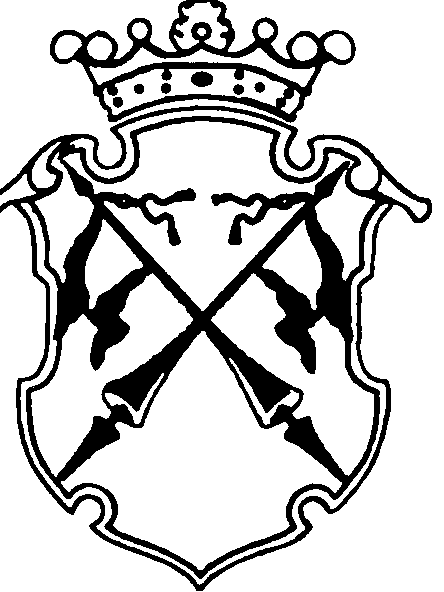 